Экскурсия в супермаркет! 	Чем отличается данный вид магазина от других? Как определить стоимость и состав товара, срок годности товара, к кому обратиться, если есть вопросы  и много,  много интересного  и  познавательного узнали ребята на экскурсии!	Итогом было разделение на группы и приобретение товара на определенную сумму в кондитерском отделе, канцелярском и отделе бытовой химии.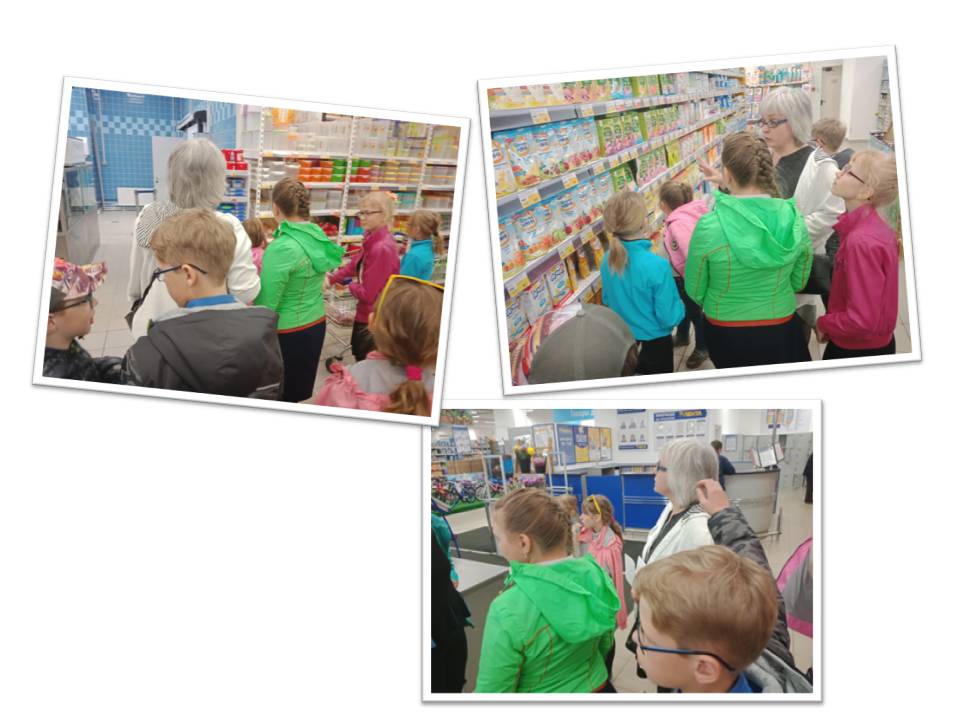 